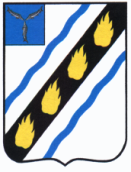 СТЕПНОВСКОЕ МУНИЦИПАЛЬНОЕ ОБРАЗОВАНИЕ
СОВЕТСКОГО МУНИЦИПАЛЬНОГО РАЙОНА САРАТОВСКОЙ ОБЛАСТИ
СОВЕТ ДЕПУТАТОВ четвертого созываР Е Ш Е Н И Е от  16.11.2022  № 180О передаче полномочий по осуществлению внешнего муниципального финансового контроля, отнесенных к компетенции контрольно-счетного органа Степновского муниципального образования Советского муниципального района,  на исполнение контрольно-счетному органу Советского муниципального района на 2023 год		В соответствии с частью 11 статьи 3 Федерального закона от 07.02.2011 г. №6- ФЗ «Об общих принципах организации и деятельности контрольно- счетных органов субъектов Российской Федерации и муниципальных образований», руководствуясь Уставом Степновского муниципального образования Советского муниципального района Саратовской области, Совет депутатов Степновского муниципального образования РЕШИЛ:		1. Передать на 2023 год осуществление полномочий отнесенных к компетенции контрольно-счетного органа Степновского муниципального образования Советского муниципального района по осуществлению внешнего муниципального финансового контроля  на исполнение контрольно-счетному органу Советского муниципального района.		2. Заключить соглашение с контрольно-счетным органом Советского муниципального района о приеме-передаче на 2023 год полномочий по осуществлению внешнего муниципального финансового контроля, отнесенных к компетенции контрольно-счетного органа Степновского муниципального образования Советского муниципального района на исполнение контрольно- счетному органу Советского муниципального района.		3. Подписание соглашения поручить главе Степновского муниципального образования  Советского муниципального района Саратовской области.		4. Настоящее решение вступает в силу с 1 января 2023 года  и подлежит официальному опубликованию в установленном порядке.Глава Степновскогомуниципального образования                                                       А.М. Зотов 